今や「友チョコ」のじだい！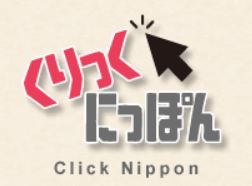 ©TJF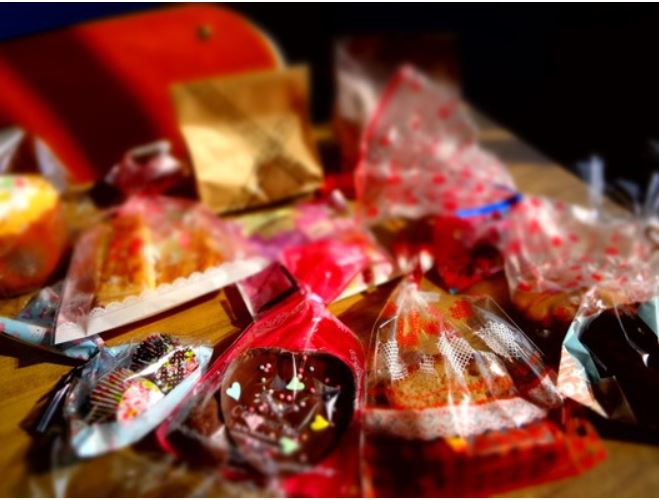 2月14日はバレンタインデーでした。 バレンタインでは、少し前までは、女の子が　好きな男の子に　チョコレートをあげる日でした。でも、今は、ほとんどみんな　女子で「友チョコ」をあげたり、もらったりします。 私は　小学校4年生くらいから　毎年作っています(^O^)あげるものはチョコレートだけではありません。クッキーや　ドーナツ、カップケーキや　ブラウニーなどで、ほとんどの人がりします。私は、今年は100まいのクッキーをやきました！()　そして、ぶかつの先ぱいや、　クラスの　友だちなど、48人にあげて、45人くらいから　もらいました！！ラッピングも　とてもかわいいです。食べ物が 大好きな私にとって、バレンタインは　　とても　うれしいです(*^^*)ライター：nuts 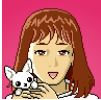 1年間のフィンランドから帰ってきました。今、高校2年生です。　音楽、、スポーツが好きです：）©TJF Source: 1/365 Click Nippon  http://www.tjf.or.jp/clicknippon/ja/365/event/valentine/post-16.php